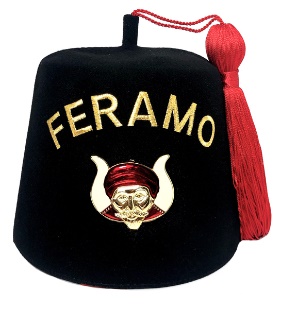 SATURDAY DECEMBER 5th FERAMO GROTTO INSTALLATION of OFFICERSFor 2021inThe Commodore Room Lighthouse Point Yacht and Racquet Club 2701 NE 42nd St Lighthouse Point, Florida 33064Social hour 6 pm      Dinner 7 pmcash bar availableMenuYour choice of12 oz prime rib		Chicken PiccataNew England Baked Cod$ 30.00 ppInstalling Officer Tali Atala, Grand Monarch, Supreme Council of the Grottoes of North America Entertainment by Tom CaminitiRSVP with your menu choice no later than November 10th to Incoming Monarch Jim Pappas @ Jpappas34@yahoo.comor 954 830-2997  Seating is limited due to social distancingOfficers white jacket/prophets & ladies/semi formal or formal